SVÁTEČNÍ OTEVÍRACÍ DOBAVSETÍN 23.12.        07:20 – 09:05, 09:35 – 17:25, 17:55 – 21:2024.12.        07:30 – 11:15, 11:45 – 15:0025.12.        12:40 – 16:05, 16:35 – 21:2026.12.        07:20 – 09:05, 09:35 – 17:25, 17:55 – 21:2027.12.        05:25 – 09:05, 09:35 – 17:25, 17:55 – 21:2028.12.          05:25 – 09:05, 09:35 – 17:25, 17:55 – 21:2029.12.        05:25 – 09:05, 09:35 – 17:25, 17:55 – 21:2030.12.        07:20 – 09:05, 09:35 – 17:25, 17:55 – 21:2031.12.        07:30 – 11:15, 11:45 – 15:0001.01.        12:40 – 16:05, 16:35 – 21:20Platbu platební kartou a kartou Zetka hlaste předem.Převzetím jakéhokoli jízdního dokladu se přesvědčte, zda Vám byl vydán podle Vašeho požadavku a zda Vám byl vrácen správný finanční obnos. Na pozdější reklamace nebude brán zřetel.Cestujte s námi!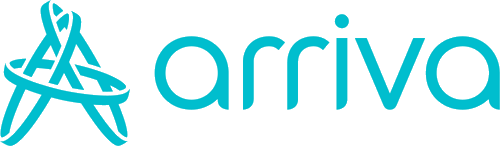 